О внесении изменений в постановление администрации  муниципального района Пестравский Самарской области от 01.10.2015 №639 «Об утверждении состава и положения о комиссии по жилищным вопросам при администрации муниципального района Пестравский Самарской области»  В целях оперативного решения вопросов и жилищных проблем граждан Пестравского района, контроля за использованием муниципального жилищного фонда,  в связи с изменением места работы члена комиссии по жилищным вопросам по администрации муниципального района Пестравский, руководствуясь статьями 41, 43 Устава муниципального района Пестравский Самарской области, администрация муниципального района Пестравский  ПОСТАНОВЛЯЕТ:Внести в приложение №1 к постановлению администрации муниципального района Пестравкий Самарской области от 01.10.2015 №639 «Об утверждении состава и положения о комиссии по жилищным вопросам при администрации муниципального района Пестравский Самарской области» следующие изменения:Вывести из состава жилищной комиссии:           - Гринева Сергея Александровича;          - Царькова Виталия Викторовича.   Ввести в состав жилищной комиссии при администрации муниципального района Пестравский в качестве членов комиссии:     - Журанова Сергея Юрьевича ведущего специалиста по муниципальному жилищному контролю администрации муниципального района Пестравский Самарской области;     -   Глущенкову Светлану Вениаминовну ведущего специалиста МКУ «Отдел капитального строительства и жилищно-коммунального хозяйства» администрации муниципального района Пестравкий Самарской области.Опубликовать настоящее постановление в районной газете «Степь» и разместить на официальном Интернет-сайте муниципального района Пестравский.Контроль за выполнением настоящего постановления возложить на первого заместителя Главы муниципального района Пестравский Имангулова А.В. И.о. Главы муниципального районаПестравский						                      А.В. ИмангуловЗавацких Н.А.22588ЛИСТ СОГЛОСОВАНИЯк постановлению администрации муниципального района Пестравский Самарской области	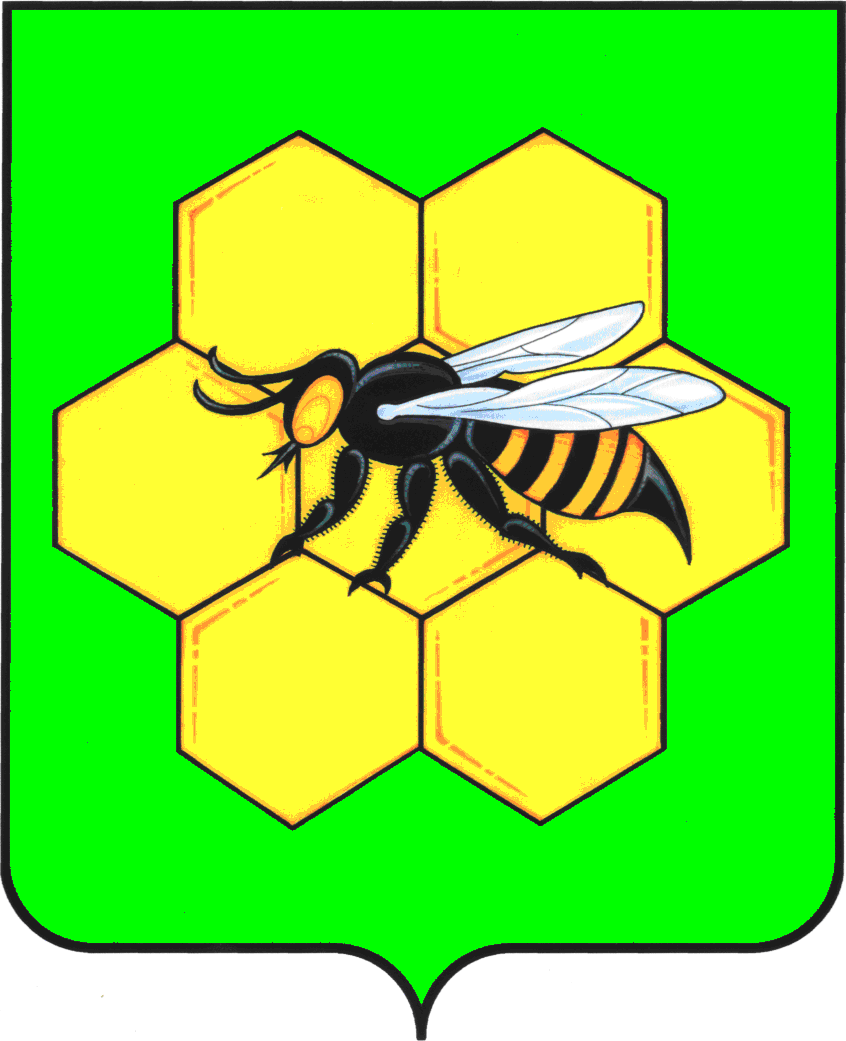 АДМИНИСТРАЦИЯМУНИЦИПАЛЬНОГО РАЙОНАПЕСТРАВСКИЙСАМАРСКОЙ ОБЛАСТИПОСТАНОВЛЕНИЕот____________________№___________ДолжностьДата поступления документаРосписьФ.И.ОПервый зам. Главы м.р. ПестравскийИмангулов А.В.Начальник юридического отделаСапрыкин О.В.Главный инженер - системный программистМясоедов Р.О.